Písanie: Písanie jednoduchých vietRočník : 7. var BZapamätaj si: Veta sa začína veľkým písmenom a končí bodkou.Čítaj vetyEva je ešte malá.Babička jej kúpila bábiku.Bábika sa volá Olinka.Má fialové šaty.Vo vlasoch má peknú mašľu.Odpovedaj na otázky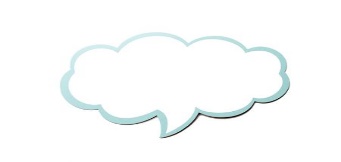 Aká je Eva?2.Kto jej kúpil bábiku? 			3. Ako sa volá bábika?					4. Čo má fialové?Prepíš vety z textu__________________________________________________________________________________________________________________________________________________________________________________________________________________________________________________________________________________________________